INFORMAREprivind măsurile întreprinse de Inspectoratul de Poliție Județean Argeș  pentru asigurarea climatului de ordine şi siguranţă publică, premergător şi pe timpul Sărbătorilor Pascale și Zilei de 1 Mai-Ziua MunciiLa nivelul Inspectoratului de Poliție Județean Argeș, efectivele de poliție vor acționa  pentru asigurarea climatului de ordine şi siguranţă publică pe raza județului Argeș, premergător şi pe timpul Invierii Domnului și a Zilei de 1 Mai, fiind dispuse masuri specifice în vederea asigurării unui climat corespunzător de ordine şi siguranţă publică, după cum urmează: - Dimensionarea corespunzătoare a dispozitivelor de ordine publică constituite la nivelul polițiilor municipale/orășenești, inclusiv în mediul rural, acordându-se atenţie în mod special locurilor cu afluenţă mare de public, în care se vor desfăşura slujbe religioase și a locurilor de agrement frecventate de turiști, pentru menţinerea unui climat corespunzător de ordine şi siguranţă publică, cu respectarea prevederilor legale in contextul COVID-19.- Continuarea activităților de verificare a modului de respectare a actelor normative in vigoare prin care au fost instituite măsuri pentru protecţia populaţiei şi a personalului în contextul pandemiei de COVID-19.- Acordarea asistenţei tehnice de specialitate agenţilor economici, societăţilor comerciale şi turistice, în domeniul organizării şi funcţionării sistemelor de pază şi alarmare, transportului şi depozitării bunurilor/valorilor şi verificarea modului în care se execută paza la obiective, care au sunt incluse în itinerariile de patrulare, în special cele unde se colectează şi transportă valori monetare (hipermarketuri, bănci, societăţi comerciale etc.), în scopul prevenirii producerii unor evenimente negative.	- Asigurarea prezenţei active a efectivelor de poliţie rutieră pe căile de acces ce converg spre lăcaşurile de cult şi zonele de agrement, în punctele cu risc ridicat de accidente şi la orele cu trafic intens, pentru combaterea excesului de viteză, prevenirea accidentelor şi blocajelor rutiere, dirijarea, fluidizarea şi controlul circulaţiei pe principalele căi de comunicaţie rutieră .          - Utilizarea la capacitate şi cu eficienţă maximă, pe două şi trei schimburi, a aparaturii de supraveghere a traficului şi măsurare a vitezei de deplasare a autovehiculelor, de către toate birourile/formaţiunile de poliţie rutieră.	- Prevenirea şi combaterea a infracţiunilor comise cu violenţă și furturiloe în zona lăcaşurilor de cult, locurilor de cazare, unităților de alimentație publică,  precum şi monitorizarea stărilor conflictuale.- Desfășurarea de activităţi specifice pentru depistarea persoanelor urmărite şi punerea în executare a mandatelor de arestare preventivă ori de executare a pedepsei închisorii.            - Verificarea agenţilor economici ce desfăşoară activităţi de prelucrare, depozitare, transport, comercializare de animale vii, ouă sau alimente de origine animală, precum și vin sau alte băuturi alcoolice, sub aspectul respectării normelor sanitar-veterinare şi înregistrării în evidenţele financiar-contabile a cantităţilor de mărfuri aprovizionate sau vândute. 	Cu stimă, PENTRU ȘEFUL INSPECTORATULUIADJUNCT AL ȘEFULUI INSPECTORATULUIComisar șef de polițieGHERGHE GABRIEL-COSMIN MINISTERUL AFACERILOR INTERNE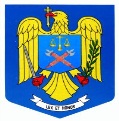 INSPECTORATUL GENERAL AL POLIȚIEI ROMÂNE INSPECTORATUL DE POLITIE  JUDETEAN  ARGESNESECRETNr. 11668/21.04.2021